  广西民族师范学院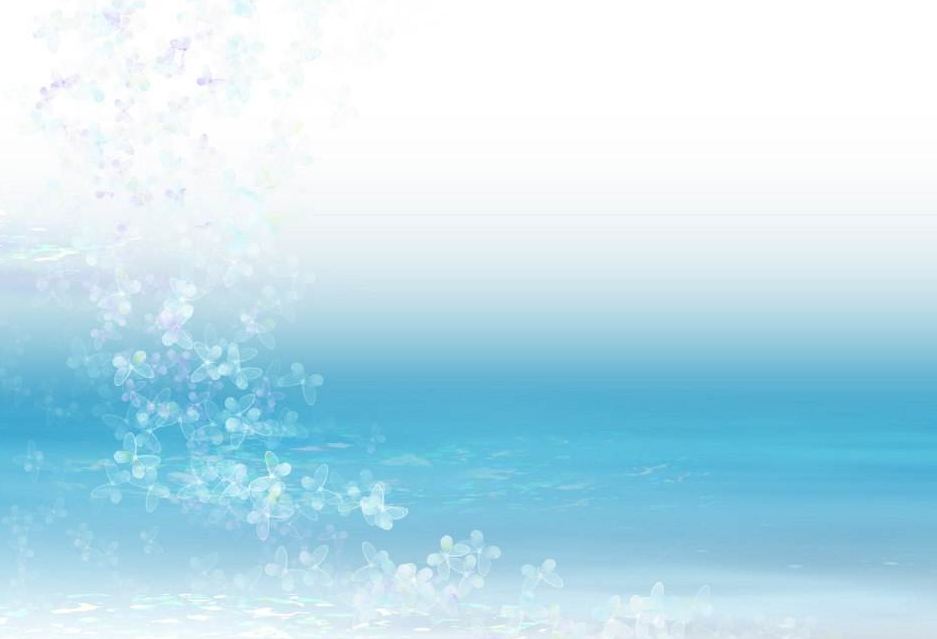 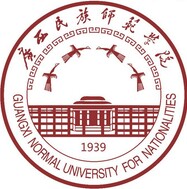 2020届毕业生自荐材料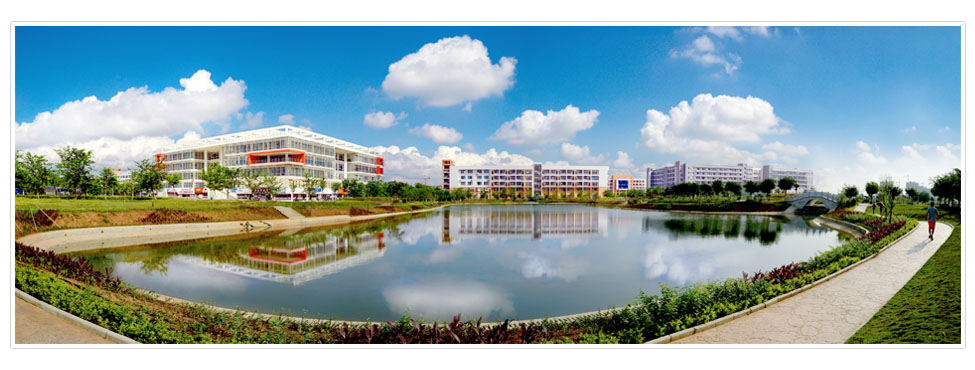 姓名：余丽萍专业：英语学历：本科    电话：18376417915         Email:2691541614@qq.com广州市源途文化用品有限公司招聘简章招聘职位：文具销售省区经理工资：6000-12000元/月地址：广州-白云 | 销售 | 学历不限 | 经验不限 | 招3人五险一金  包住  交通补助  饭补职位简介岗位职责：1、对市场及客户进行开拓、沟通与管理，制定合作方案；2、执行销售和市场推广方案，完成销售目标；3、制定渠道策略，提供渠道服务支持；4、及时沟通客户，反馈市场信息，做出处理意见；5、协助销售总监开拓、沟通和管理各区域的重要客户；6、处理其他事宜。任职要求：1、快消品三年以上业务经验；2、有一定的销售团队管理经验；3、优秀的业务能力和个人魅力。4、能适应长期出差！5、有文具行业经验，熟悉全国市场优先。截止日期：2019年5月23日-6月30日RESUME2020届毕业生就业推荐表备注：学业成绩请以学校教务处签章的成绩单为准（附背面）。承诺：本人承诺该表所填内容真实、准确。如有不真实、不准确，本人愿意承担由此而产生的后果。                                                      毕业生签名（手写）：                学习成绩单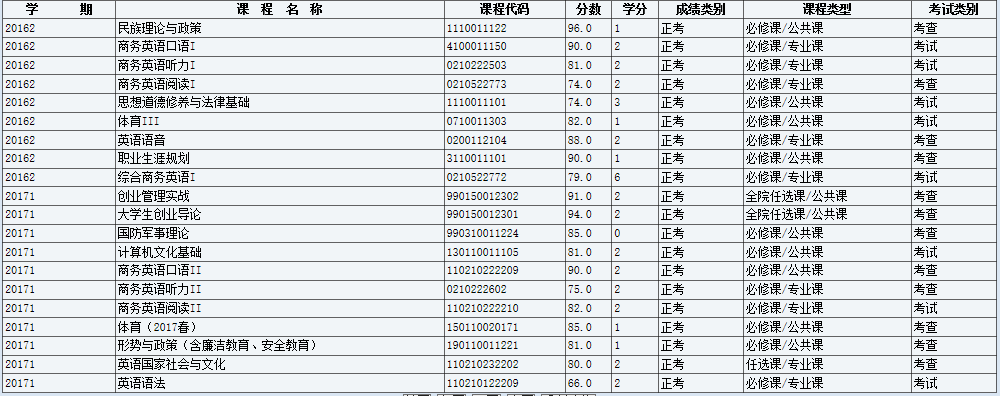 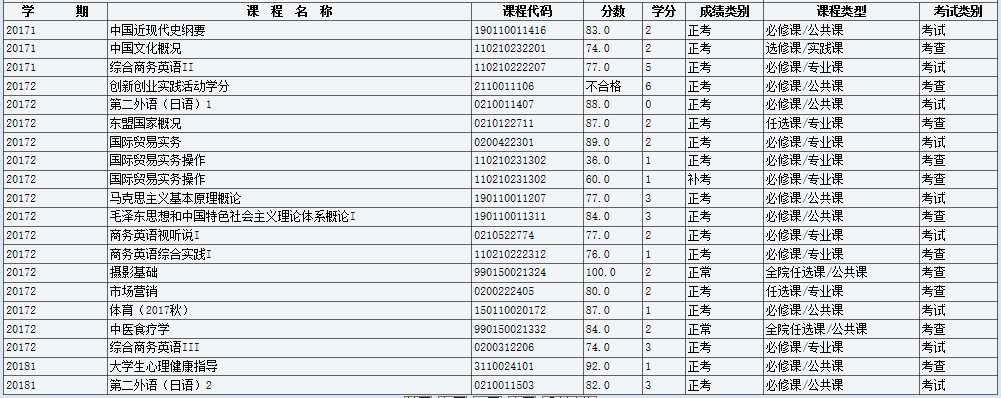 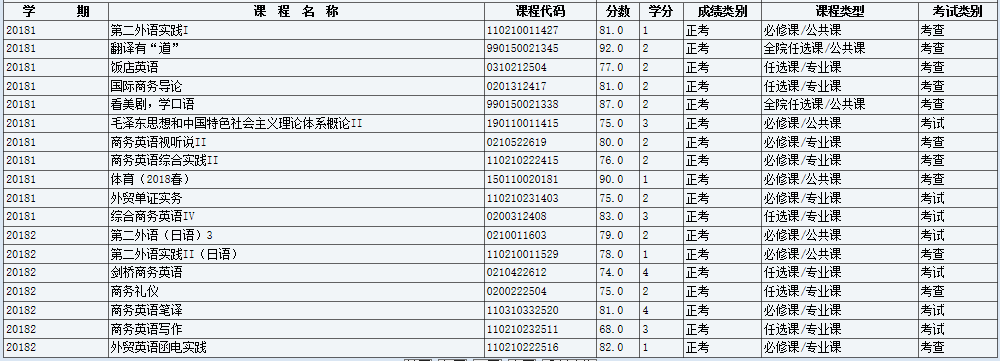 获奖证书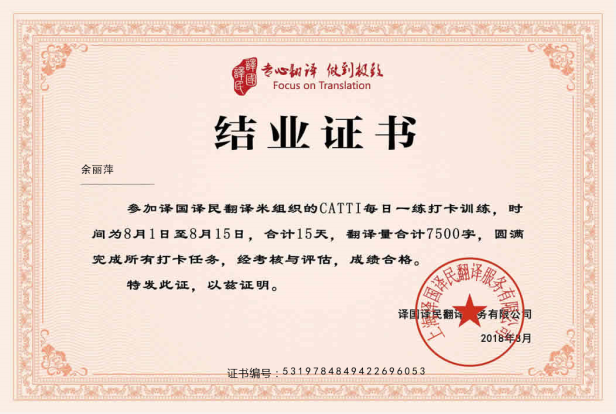 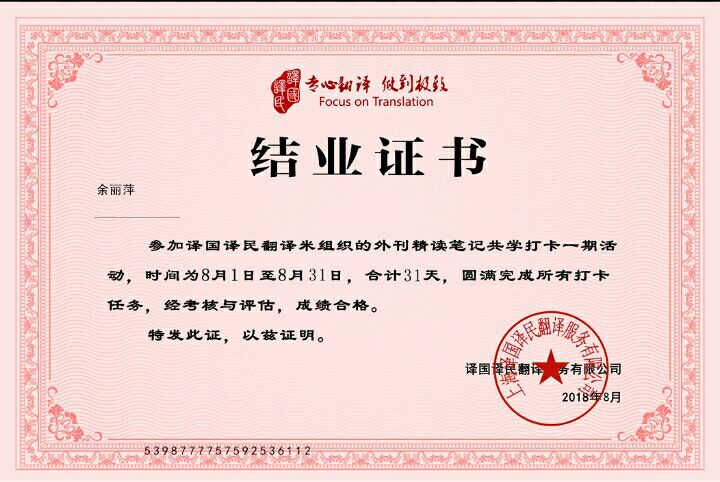 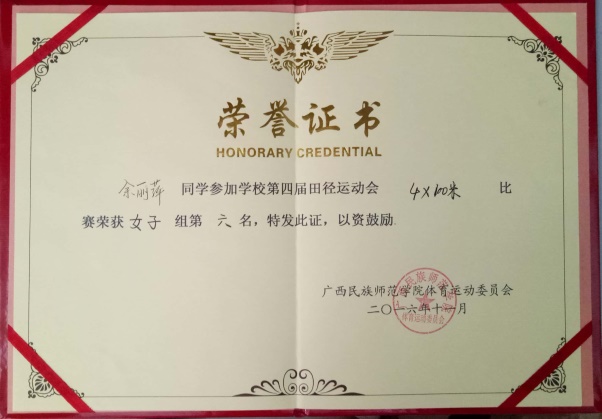 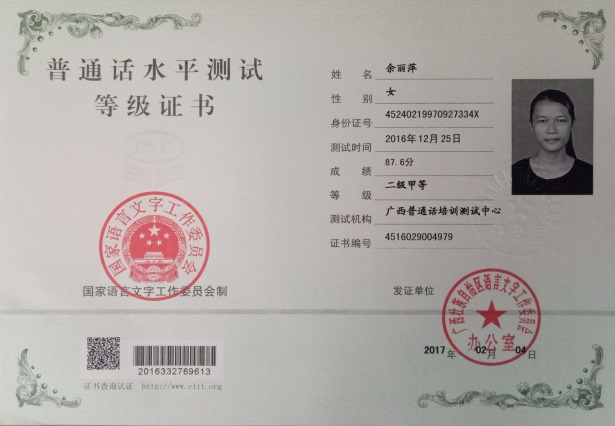 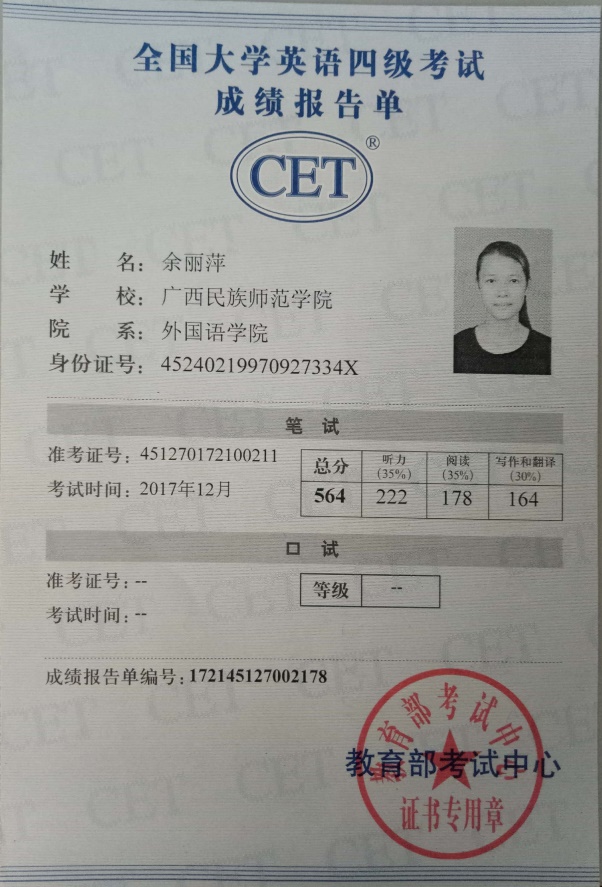 Chinese NameYu LipingSexFemaleBirth PlaceHezhouGuangxiProvince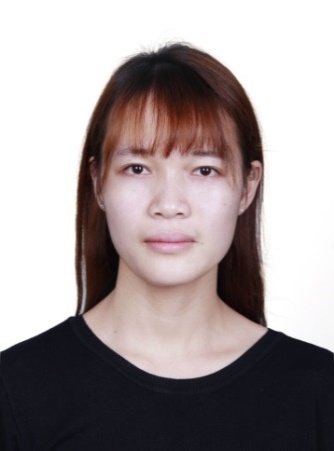 Telephone18376417915E-mail2691541614@qq.comBirth Date1997.9UniversityGuangxi Normal University for  NationalitiesGuangxi Normal University for  NationalitiesGuangxi Normal University for  NationalitiesMajorEnglishEnglishJob ObjectiveForeign trade Sales ManagerForeign trade Sales ManagerForeign trade Sales ManagerForeign trade Sales ManagerForeign trade Sales ManagerForeign trade Sales ManagerEnglish ProficiencyGood command of both written English CET 4 and fluent spoken EnglishGood command of both written English CET 4 and fluent spoken EnglishGood command of both written English CET 4 and fluent spoken EnglishGood command of both written English CET 4 and fluent spoken EnglishGood command of both written English CET 4 and fluent spoken EnglishGood command of both written English CET 4 and fluent spoken EnglishComputer SkillsSkilled in solving actual problem with Excel,PPT and WordSkilled in solving actual problem with Excel,PPT and WordSkilled in solving actual problem with Excel,PPT and WordSkilled in solving actual problem with Excel,PPT and WordSkilled in solving actual problem with Excel,PPT and WordSkilled in solving actual problem with Excel,PPT and WordWork ExperienceSuccessful experience:2017:Do a summer job in Tianyu Company2018:Work in EVERWIN CompanyDuring the school days :  Do some part-time jobsThere’s no doubt that I’ve learned too much from these activities. And I’m sure that the experience (the spirit of teamwork and the skill of handling with interpersonal relations) will be helpful in the future work.Successful experience:2017:Do a summer job in Tianyu Company2018:Work in EVERWIN CompanyDuring the school days :  Do some part-time jobsThere’s no doubt that I’ve learned too much from these activities. And I’m sure that the experience (the spirit of teamwork and the skill of handling with interpersonal relations) will be helpful in the future work.Successful experience:2017:Do a summer job in Tianyu Company2018:Work in EVERWIN CompanyDuring the school days :  Do some part-time jobsThere’s no doubt that I’ve learned too much from these activities. And I’m sure that the experience (the spirit of teamwork and the skill of handling with interpersonal relations) will be helpful in the future work.Successful experience:2017:Do a summer job in Tianyu Company2018:Work in EVERWIN CompanyDuring the school days :  Do some part-time jobsThere’s no doubt that I’ve learned too much from these activities. And I’m sure that the experience (the spirit of teamwork and the skill of handling with interpersonal relations) will be helpful in the future work.Successful experience:2017:Do a summer job in Tianyu Company2018:Work in EVERWIN CompanyDuring the school days :  Do some part-time jobsThere’s no doubt that I’ve learned too much from these activities. And I’m sure that the experience (the spirit of teamwork and the skill of handling with interpersonal relations) will be helpful in the future work.Successful experience:2017:Do a summer job in Tianyu Company2018:Work in EVERWIN CompanyDuring the school days :  Do some part-time jobsThere’s no doubt that I’ve learned too much from these activities. And I’m sure that the experience (the spirit of teamwork and the skill of handling with interpersonal relations) will be helpful in the future work.Main CoursesPractice of International Trade           Business English InterpretationInternational Business Documentation      Intercultural Business CommunicationMarketing Management                      Business English TranslationBusiness English Comprehensive Course     JapanesePractice of International Trade           Business English InterpretationInternational Business Documentation      Intercultural Business CommunicationMarketing Management                      Business English TranslationBusiness English Comprehensive Course     JapanesePractice of International Trade           Business English InterpretationInternational Business Documentation      Intercultural Business CommunicationMarketing Management                      Business English TranslationBusiness English Comprehensive Course     JapanesePractice of International Trade           Business English InterpretationInternational Business Documentation      Intercultural Business CommunicationMarketing Management                      Business English TranslationBusiness English Comprehensive Course     JapanesePractice of International Trade           Business English InterpretationInternational Business Documentation      Intercultural Business CommunicationMarketing Management                      Business English TranslationBusiness English Comprehensive Course     JapanesePractice of International Trade           Business English InterpretationInternational Business Documentation      Intercultural Business CommunicationMarketing Management                      Business English TranslationBusiness English Comprehensive Course     JapaneseScholarships and AwardsNational Computer Rank Examination Grade I CertificateNational Computer Rank Examination Grade I CertificateNational Computer Rank Examination Grade I CertificateNational Computer Rank Examination Grade I CertificateNational Computer Rank Examination Grade I CertificateNational Computer Rank Examination Grade I CertificateSelf-EvaluationFamiliar with the basic knowledge of international tradeGood communication skills and teamwork spiritGood adaptation to new environment and new thingsBe diligent, outgoing and responsible for my workRespond well in high-pressure atmosphereFamiliar with the basic knowledge of international tradeGood communication skills and teamwork spiritGood adaptation to new environment and new thingsBe diligent, outgoing and responsible for my workRespond well in high-pressure atmosphereFamiliar with the basic knowledge of international tradeGood communication skills and teamwork spiritGood adaptation to new environment and new thingsBe diligent, outgoing and responsible for my workRespond well in high-pressure atmosphereFamiliar with the basic knowledge of international tradeGood communication skills and teamwork spiritGood adaptation to new environment and new thingsBe diligent, outgoing and responsible for my workRespond well in high-pressure atmosphereFamiliar with the basic knowledge of international tradeGood communication skills and teamwork spiritGood adaptation to new environment and new thingsBe diligent, outgoing and responsible for my workRespond well in high-pressure atmosphereFamiliar with the basic knowledge of international tradeGood communication skills and teamwork spiritGood adaptation to new environment and new thingsBe diligent, outgoing and responsible for my workRespond well in high-pressure atmosphere基本情况姓    名余丽萍性    别女民  族汉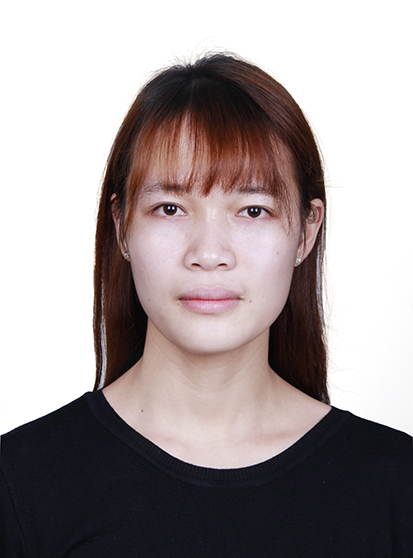 基本情况出生年月1997.09政治面貌共青团员籍  贯广西贺州基本情况在校期间任职情况在校期间任职情况大一任班级体育委员大一任班级体育委员大一任班级体育委员大一任班级体育委员教育背景专    业英语英语英语毕业年月2020.6教育背景学历、学位文学学士文学学士文学学士外语语种英语、日语教育背景外语水平大学英语四级564分大学英语四级564分大学英语四级564分计算机水平全国计算机等级考试一级全国计算机等级考试一级专长跑步，球类运动和作文写作跑步，球类运动和作文写作跑步，球类运动和作文写作跑步，球类运动和作文写作跑步，球类运动和作文写作跑步，球类运动和作文写作跑步，球类运动和作文写作在校期间获得奖励普通话水平测试二级甲等第四节田径运动会4x100女子组第六名普通话水平测试二级甲等第四节田径运动会4x100女子组第六名普通话水平测试二级甲等第四节田径运动会4x100女子组第六名普通话水平测试二级甲等第四节田径运动会4x100女子组第六名普通话水平测试二级甲等第四节田径运动会4x100女子组第六名普通话水平测试二级甲等第四节田径运动会4x100女子组第六名普通话水平测试二级甲等第四节田径运动会4x100女子组第六名在校期间社会实践情况2017年暑假在天宇有限公司工作了两个月2018年在长盈电子有限公司工作了一个月2018-2019在教育机构做家教，辅导学生英语2018年11月份去凭祥综合保税区见习2017年暑假在天宇有限公司工作了两个月2018年在长盈电子有限公司工作了一个月2018-2019在教育机构做家教，辅导学生英语2018年11月份去凭祥综合保税区见习2017年暑假在天宇有限公司工作了两个月2018年在长盈电子有限公司工作了一个月2018-2019在教育机构做家教，辅导学生英语2018年11月份去凭祥综合保税区见习2017年暑假在天宇有限公司工作了两个月2018年在长盈电子有限公司工作了一个月2018-2019在教育机构做家教，辅导学生英语2018年11月份去凭祥综合保税区见习2017年暑假在天宇有限公司工作了两个月2018年在长盈电子有限公司工作了一个月2018-2019在教育机构做家教，辅导学生英语2018年11月份去凭祥综合保税区见习2017年暑假在天宇有限公司工作了两个月2018年在长盈电子有限公司工作了一个月2018-2019在教育机构做家教，辅导学生英语2018年11月份去凭祥综合保税区见习2017年暑假在天宇有限公司工作了两个月2018年在长盈电子有限公司工作了一个月2018-2019在教育机构做家教，辅导学生英语2018年11月份去凭祥综合保税区见习综合素质评价学院盖章：       年     月    日学院盖章：       年     月    日学院盖章：       年     月    日学院盖章：       年     月    日学院盖章：       年     月    日学院盖章：       年     月    日学院盖章：       年     月    日学校推荐意见盖章：     年     月    日盖章：     年     月    日盖章：     年     月    日盖章：     年     月    日盖章：     年     月    日盖章：     年     月    日盖章：     年     月    日联系方式毕业生通讯地址广西崇左市广西民族师范学院广西崇左市广西民族师范学院广西崇左市广西民族师范学院邮 编532200联系方式毕业生电子邮箱2691541614@qq.com2691541614@qq.com2691541614@qq.com电 话18376417915